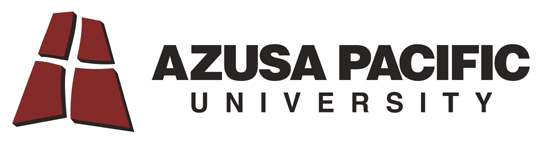 University Mission StatementAzusa Pacific University is an evangelical Christian community of disciples and scholars who seek to advance the work of God in the world through academic excellence in liberal arts and professional programs of higher education that encourage students to develop a Christian perspective of truth and life.Master of Arts in Transformational Urban LeadershipDepartment of Global StudiesThe aim of the MA in Transformational Urban Leadership is to increase the capacity of emergent leaders among the urban poor, with wisdom, knowledge, character and skill across the full range of leadership dynamics of urban poor movements.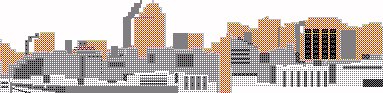 TUL 540: Urban Reality and Theology (3 units)Course Design Contributors: Dr Lorenzo C. Bautista  and  Dr Fermin P. Manalo, Jr.Rev. Dr. J.N. Manokaran, Dr R. Slimbach., Dr Viv GriggI.  Course Description   This course structures a dialogue between two processes, urban theologising and social analysis (urban studies in economics, developmental studies, anthropology, sociology, history) in a mutually enriching interaction that generates perspectives and analytic methods for transformative urban mission (including urban research methods if not covered elsewhere).II.  Expanded Course Description /Course RationaleThis course introduces the students to processes of better understanding of urban reality and its relation to their faith. It will focus on generating social and theological insights from field experience guided by tools for social analysis, cultural analysis, and resources of bible and theology.  The processes of urban theologising will be developed. Theological wisdom does not usually come in a vacuum but in the fray.  Urban experiences lead to reflection. The prophetic sensibilities emerge from the tension generated by the encounter between a vision of the just God and the experience of failed justice around us. The integration of disciplined social observation and the prophetic vision is at least as old as Amos and the 8th century Prophets. The course will seek to generate social and theological insight  through an inductive approach. The outputs of the inductive process will be strengthened by synthesizing,  inputs and readings. Classroom discussions which include action reflection from field work and secondary researches and deepening through inputs and literature on the fieldGuided field work which includes journaling and documentationA case study that will demonstrate the micro level of the urban poor realities being discussedDialogues with practitioners/knowledgeable persons (faith and non-faith based)III.  Student Learning Outcomes   By the end of this course students will be expected to:Cognitive (“Head”)1 Envisioning Urban Process: Articulate some major theories of urban development in the history of mankind (theories of urbanization, nature of cities, and the processes of change in cities), examining these in the light of the Biblical themes of city of God, city of man.2. 	Urban Theological Method: Demonstrate skill in utilizing the hermeneutic process of Urban Transformational Conversations, interfacing the city conversations with the biblical and theological conversations, and deriving a transformational conversation.3.	Urban Studies: Use a variety of urban studies concepts to describe and analyze urban reality: industrialization, migration,  modernization, inequality, social change, occupational networks, informal economy, subcultures, languages and arts, marginalization, and deviance.4.	Urban Culture: Develop a Transformational Conversation between Biblical and  anthropological theories of urbanism (the culture of the city) and its impact on some of: migrants’ kinship, class, ethnicity, religious values, diversity,  social change, modernization, economics, social networks, subcultures; using case studies from a city.5  	City Systems: Evaluate the impact of city systems on the welfare of the city with specific reference to some of: the global economy, banking, government, justice, welfare, transportation, infrastructure, education, planning, environment, communications or media. 6  	Spirituality of the City: Critically integrate theories that aid interpretation of the spirituality of the city: including some of its ethos, ethics, creativity, culture, directionality, spiritual life, forces of cultural change, religious regeneration and renewal, reachable and responsive groups, church structures that urban dynamics produce, urban religious movements, and spiritual powers. Practice (“Hands”) 7. 	Demonstrate the ability to conduct semi-structured interviews with community residents, make field notes, and process data in relation to analytic concepts.IV. Course Materials   CORE TEXTS: Required texts marked by an asterix.  Those marked with a + are online.Theology of City+Conn. H, Ortiz. M. (2001). The Kingdom , the City & the People of God. In Urban Ministry:  The Kingdom , the City & the People of God. Inter Varsity. Downers Grove.*Ellul, Jacques. (1997). The Meaning of the City. Greenwood, SC: Attic Press.+Grigg, Viv. (2009). Transformational Conversations: Hermeneutic for the Postmodern City. In The Spirit of Christ and the Postmodern City.  Emeth Press.Hiebert, P. G. Hiebert Meneses, E. Incarnational Ministry – Planting Churches in Band, Tribal, Peasant and Urban Societies. Sociology, Economics and Anthropology of Cities & Slums *de Soto, Hernando. (1989). The Other Path (June Abbott, Trans.). New York: Harper & Row.*Gulick, John. (1989) The Humanity of Cities: An Introduction to Human Societies. Bergin and Garvey.Kramer, Mark. (2005). Dispossessed: Life in Our World's Slums. Maryknoll: Orbis.+Lewis, Oscar. (1966). "The Culture of Poverty." Scientific American, 215 (4), 3-9.Manokaran, J.N. (2005). Christ and Cities, Chennai: Mission Educational Books.*+ UNCHS(Habitat). (2010-11). The State of the World's Cities: Bridging the urban Divide. Nairobi: United Nations Centre for Human Settlements (Habitat). (Download summary)*+UN-HABITAT. (2003). The Challenge of Slums: Global Report on Human Settlements 2003. Nairobi: Earthscan. (Download Reduced version)V.  Course Calendar  VI.  Learning & Assessment ActivitiesVII.  Expectations & GradingAttendance in the online SKYPE calls or discussions is an essential in any learning community, as each class builds on the previous, paradigms reflecting an expanding matrix of foundational to complex ideas.Writing Assignments: papers are due on assigned dates.  All assignments should be: Times New Roman, single spaced, 12 point 1 inch marginsTitled, Name and date in right uphand corner, Page numbers in right lower corner Late assignments will be deducted 5% for each week late (1 week late = 5% deduction, 2 weeks = 10% deduction).  After 2 weeks they receive a zero.  If late please note at the top left 1 week or  2 weeks. Study time: In a 15 week course, students earn one unit of credit for an average of three hours of work per week, including online class time, over the length of a regular 15 week semester.  The general rule of thumb is that a Module requires at least two hours of work off line for each hour the student spends online in class each week.  The aim of a course is not to kill you with stress but create a positive learning environment.  Your workload should not be excessively more or excessively less, despite the drivenness of the culture around.  Learning a healthy work-life balance is part of the graduate experience.  Work hard, play hard!  Academic Integrity: see the academic integrity statement in the catalog.  References to author and text must be included whenever the author is quoted or ideas used.  This is simple respect. Use the APA6 Author-Date system.  It is helpful to get a copy of EndNote from IMT or the Library for keeping your references over the years.  It will do most of the formatting for you. Grades are assigned according to the following levels of proficiency:Satisfactory progress in the degree requires a GPA of 3.0 or above, across your courses.X.  Course PoliciesClass attendance:  Students are required to join in the class discussions each week, with an opening statement in response to one of the questions and 2 responses to others comments later in the week.  This gives the core coherence to the online learning process. .Make up and extra credit:  If a student has an “excused” absence from a weeks work that delays an assignment, they may make that up within the next week.  If they have no excuse from the weeks work, they will receive a 10% drop in grade if submitted the next week, and 20% if submitted two weeks later.  Assignment will not be accepted three weeks late.   We all tend to mess up on an assignment, so there is recourse in one extra credit assignment for 2 extra marks. Writing Style:  Generally use 10 or 12 point Cambria, or Arial font size, number pages from 1 onwards, lower right corner, use APA citation style, only 3 levels of headings using style sheets, single space with line between paragraphs.Incompletes: The grade of “Incomplete” can only be given in the case of a verified personal/family emergency and with the approval of the department chair and the college dean.Submission of Work:  Specify the form in which you want assignments submitted, specifically whether you accept emailed assignments.  Also, indicate your exact definition of late work and the penalty that lateness incurs.  You are strongly advised to retain copies of all work submitted and to keep returned assignments and put these into your student portfolio.Returns:  I attempt to grade work the week submitted though this is not always feasible.  The course work and grades will be open to view two weeks after the end of the course.Academic Integrity: The mission of Azusa Pacific University includes cultivating in each student not only the academic skills that are required for a university degree, but also the  characteristics of academic integrity that are integral to a sound Christian education.  It is therefore part of the mission of the university to nurture in each student a sense of moral responsibility consistent with the biblical teachings of honesty and accountability.  Furthermore, a breach of academic integrity is viewed not merely as a private matter between the student and an instructor but rather as an act which is fundamentally inconsistent with the purpose and mission of the entire university.  A complete copy of the Academic Integrity Policy is available in the Office of Student Life, the Office of the Vice Provost for Undergraduate Programs, and online.Disability Procedure:  Students in this course who have a disability that might prevent them from fully demonstrating their abilities should meet with an advisor in the Learning Enrichment Center (ext. 3849) and the MATUL program director, as soon as possible to initiate disability verification and discuss accommodations that may be necessary to ensure full participation in the successful completion of course requirements.VII.  Course Bibliography Urban TheologyConn. H, Ortiz. M. (2001). The Kingdom , the City & the People of God, In Urban Ministry. Inter Varsity. Downers Grove.---. (1992). Genesis as Urban Prologue. In Roger Greenway (Ed.), Discipling the City. Grand Rapids, MI: Baker Book House.---. (1992). The Kingdom of God and the City of Man: A History of the City/ Church Dialogue. In Roger Greenway (Ed.), Discipling the City. Grand Rapids, MI: Baker Book House.Dawson, John. Taking our Cities for God. Lake Mary, Florida: Creation House 1995Grigg, Viv. (1999). Transformational Conversations: Hermeneutic for the Postmodern City. In The Spirit of Chist and the Postmodern City. Emeth Press. Linthicum, R. (1991). City of God, City of Satan. Zondervan. Grand Rapids. MI. Tamez, Elsa. (1982). Bible of the Oppressed. Maryknoll: Orbis.Van Engen, Charles. (1996). Mission on the Way: Issues in Mission Theology. Grand Rapids, MI: Baker Book House.Urban PlanningLandry, Charles. (2006). The Art of City Making. London: Earthscan.Urban Economic Theoriesde Soto, Hernando. (1989). The Other Path (June Abbott, Trans.). New York: Harper & Row.Jacobs, Jane. (1984). Cities and the Wealth of Nations. The Atlantic Monthly (Mar/Apr 1984).Rostow, W.W. (1991). The Stages of Economic Growth: A Non-Communist Manifesto (3rd ed.). Cambridge: Cambridge University Press.Santos, Milton. (1979b). The Shared Space (from Portuguese edition (1975) by Chris Gerry, Trans.). London and New York: Methuen.History of the CityMumford, Lewis. (1969). The City in History, Its Origins, Its Transformations, and Its Prospects. New York: Harcourt, Brace & World. 657pp.Sociology of the CityBerger, Peter L., Berger, Brigitte & Kellner, Hansfried. (1973). The Homeless Mind: Modernization and Consciousness. New York: Random House.Weber. M. 1958. The City. MacMillan. New York. 242pp.Urban Ministry StrategiesBakke, Ray. The Urban Christian: Effective Ministry in Today’s Urban World.  Downers Grove. Inter Varsity Press, 1992Booth, William. (1890). In Darkest England and the Way Out. London: Salvation Army.Dennison, Jack. City Reaching Pasadena:  William Carey Library 1999Greenway, Roger, S. (Ed.) Discipling the City, Grand Rapids, Baker Book House 1992Grigg, Viv. (2004). Cry of the Urban Poor. London: Authentic Press.Grigg, Viv. (2004). Companion to the Poor. Monrovia, CA: Authentic Media (revised and updated), originally Abatross: Sydney (1984), revised MARC: Monrovia (1990)).Grigg, Viv. (2007). Transforming Cities: An Urban Leadership Guide. Auckland: Urban Leadership Foundation, P.O. Box 20-524, Glen Eden, Auckland.Hiebert, P. G. Hiebert Meneses, Urban Societies and The Church in Urban Societies. In Incarnational Ministry – Planting Churches in Band, Tribal, Peasant and Urban Societies. Baker. Grand Rapids.MI. pp257-362.Martin, David. (1990). Protestantism and Economic Culture. Tongues of Fire: The Explosion of Protestantism in Latin America. Cambridge, MA: Basil Blackwell.pp205-232.---. (2002). Pentecostalism: The World Their Parish. Oxford: Blackwell.Pierli, Franceso & Abeledo, Yago (Eds.). (2002). The Slums: A Challenge to Evangelization. Daughters of St Paul, P O Box 49026, Nairobi 00100, Kenya: Paulinas Productions.Robinson, Martin & Stuart Christine Planting Tomorrow’s Church Today Tunbridge: Monarch Publication 1992Wagner,C.Peter Breaking Strongholds in Your City California: Regal Books 1993Waymire, Bob & Carl Townsend Discovering Your City Etna C.A.: Light International 2000Yoder, J.H. The Politics of Jesus. Eerdmans. Grand Rapids.Urban AnthropologyGmelch, George & Zenner, Walter P. (Eds.). (1996). Urban Life: Readings in Urban Anthropology, 3rd edn. Prospects Heights, IL: Waveland Press Inc.Palen, J. John. (1996). The Urban World (5th ed.). Guilford, CT: McGraw Hill.Urban Poor RealitiesBeal, Jo. 2000. Life in the Cities. In Tim Allen and Alan Thomas (eds). Poverty and Development into the 21st Century. Oxford: Oxford University Press.Beal Jo and Sean Fox. 2009. Cities and Development. London  and New York: Routledge.Davis, Mike. (2006). Planet of the Slums. London and NY: Verso.de Jesus, Carolina Maria. (2003). Child of the Dark. New York, London, Auckland: Penguin.Kramer, Mark. (2005). Dispossessed: Life in Our World's Slums. Maryknoll: Orbis.LaPierre, Dominique. (1985). Calcutta, City of Joy: Doubleday.Perlman, Janice. (2005), The Myth of Marginality Revisited. Unpublished paper.Neuwirth, Robert. (2005). Shadow Cities: A Billion Squatters, A New Urban World. New York and Oxon, UK: Routledge.West, Morris. (1961). Children of the Sun: The Slum Dwellers of Naples: Pan Books.UN-HABITAT. 2003. The Challenge of Slums: Global Report on Human Settlements 2003. Nairobi: Earthscan.United Nations University/Institute of Advanced Studies. (2003).  Urban Ecosystem Analysis: Identifying Tools and Methods. Tokyo.Filipino Realities (Mostly in the ATS Library)Bello, Walden, Herbert  Docena , Marissa de Guzman,  Mary Lou Malig. 2004.  The Anti-Development State: The Political Economy of Permanent Crisis in the Philippines.  Quezon City: Department of Sociology, College of Social Sciences And Philosophy, University of the Philippines  and  Focus on the Global South.Ferrer, Oscar P.  2005. Tools of Analysis and Analytical Framework.  In  Emmanuel M. Luna, Oscar P. Ferrer, Maria Corazon  J. Tan, Lenore P. dela Cruz, Aleli B. Bawagan, Thelma B. Magcuro and Amaryllis T. Torres.  Community Development: Praxis in Philippine Setting.  Quezon City: College of Social Work and Community Development, Office of Vice Chancellor for Research and Development, Office of the Vice President for Community Affairs,  University of the Philippines.Jocano, F. Landa. (1975). Slum As a Way of Life. Manila: New Day Publishers, Box 167, Quezon City 3008. Karaos, Ana Marie. 1996. Manila's Urban Poor Movement : The Social Construction of Collective Identities.  Ann Arbor, Mich. :  UMI Dissertation Services.Hasan, Arif, Sheela Patel and David Satterthwaite  2005. How to Meet the Millenium Development Goals (MDG) in the Urban Areas. Environment & Urbanization vol. 17. No1, April 2005. (http://www.un-ngls.org/cso/cso8/how.pdf)Molino, Benito E. 2006. Voices from the Urban Setting: Urbanization and the Formation of Slums.-Health and Economic Development in Urban Settings. (http://www.who.or.jp/knusd/docs/11_01/PlenaryB/009Benito%20Molino_ZOTO_WHO%20Presentation.pdf)Philippine Urban Forum. 2003. State of the Philippine Urban System. http://home.earthlink.net/~lordprozen/PUF/bahang/state.html#1Towards Structural Approach to Social Analysis. (monograph)Velasco, Djorina. (2007). Marginalized Groups and Political Participation: Perspectives from the Philippines. Development (2007) 50, 117–121. ( http://www.palgrave-journals.com/development/journal/v50/n1/full/1100342a.html)Maggay, Melba. 1994. Transforming Society (Lynx/Regnum Studies in Evangelism, Mission and Development). London, SPCK.Africa, Sonny. From a Weak Republic: Challenges for the Next Administration. Ibon Features, May 13, 2010. Quezon City: Ibon Foundation. http://www.ibon.org/ibon_features.php?id=75Beal Jo and Sean Fox. (2009). Cities and Development. London  and New York: Routledge.Carroll, John J. (2006). Engaging Society: The Sociologist in a War Zone. Quezon City: Ateneo de Manila University Press.Constantino, Renato.  The Miseducation of the Filipinos.Dionisio, Eleanor R.  More Alike than Different. Women, Men and Gender as Social Construction. Manila: National Commission on the Role of Filipino Women.Houtart, Fracois.Towards Structural Approaches to Social Analysis. Human Development Network  and United Nations Development Programme-Philippines. Philippine Human Development Report 2005. Peace, Human Security and Human Development in the Philippines. Quezon City      http://hdn.org.ph/2005-philippine-human-development-report-peace-human-security-and-human-development/Ibon Features. RP Under New Gov't: Is There Hope for Our  Backward Economy?  Quezon City: Ibon Foundation.  http://ibon.org/ibon_features.php?id=80  IBON Foundation, Inc. Yearend 2010: Real Change, or More of the Same?. Birdtalk Economic and Political Briefing, January 13,2011. Jocano, Landa F. (2002). Slum as a Way of Life. Molino, Benito E. (2006). Voices from the Urban Setting: Urbanization and the Formation of Slums.-Health and Economic Development in Urban Settings. http://www.who.or.jp/knusd/docs/11_01/PlenaryB/009Benito%20Molino_ZOTO_WHO%20Presentation.pdfNotes on Poverty in the Philippines, 2002 Edition.  http://www.apmforum.com/columns/orientseas49.htm  Philippine Partnership for the Development of Human Resources in the Rural Areas (PhilDHRRA). 1993. Some Practical Tools and Guidelines in Gender and Development,. Quezon City: PhilDHRRA.Philippine Urban Forum. 2003.  State of the Philippine Urban System.  http://home.earthlink.net/~lordprozen/PUF/bahang/state.html#1 Ringma, Charles. 2009. Liberation Theologians Speak to Evangelicals: A theology and Praxis of Serving the Poor. Phronesis: A Journal of Asian Theological Seminary. Vol. 15, Nos 1-2, 2008/2009, 7-25.Sabanal, Christopher and Annelle Guimihid-Sabanal. 2009. Orientation to Social Involvement as Related to Eschatological views:  A Survey of  Filipino Evangelicals. Phronesis: A Journal of Asian Theological Seminary. Vol. 15, Nos 1-2, 2008/2009,  127-145.Sachs, Ignacy. 1980. Cities and resources. Social Science Information 1980; 19; 673.  http://ssi.sagepub.comTadem,  Teresa S. and Noel M. Morada. 2006. Philippine  Politics and Governance: Challenge  to Democratization and Development. Quezon City: Political Science Department, University of the Philippines.The Philippine Poverty Situation: Beyond Poverty Measures, Inequality Grows http://info.ibon.org/index.php?option=com_content&task=view&id=140&Itemid=50Indian Realities (Mostly in the HBI library)Breman, Jan. (2002). The Labouring Poor in India: Patterns of Exploitation, Subordination, and Exclusion: Oxford University Press, USA.Conn, Harvie. (1987). Any Faith Dies in the City, India Church Growth Quarterly, Jan-Mar 1987.Dawson, John. (1995).  Breaking through a City’s Invisible Barriers to the Gospel, Inside Madras, Oct 1995.De Souza, Alfred. (1983). The Indian City. 2 Ansari Rd Daryaganj New Delhi: Manohar Publication.Dietrich, Gabriele & Wielenga, Bas. (2003). Towards Understanding Indian Society. Tiruvalla, India: Christava Sahitya Samithy.Dubose, Francis M. (1986). Urban poverty challenges the church, India Church Growth Quarterly, July-Sept 1986.Greenway, Roger S. (1987). The Importance of Missionary Research, India Church Growth Quarterly, July-Sept 1987.-----The Place of Research in a Plan for World Evangelizaton, India Church Growth Quarterly July-Sept 1987Hedlund, Roger E. Evangelization, and Church Growth: Issues from the Asian Context. C.G.R.C. McGavran Institute, 1992. -----Towards a Biblical Theology or Urban Evangelization, India Church Growth Quarterly, Jan-Mar 1987Lal, A.K. Urban Planning: Emerging Issues Yojana December 1998Lapiere, Dominique. (1989). The City of Joy (Eng.Translation) London: Arrow Books. (Reprinted) Mangalaraj, Lawrence, “Yahweh and our city” Inside Madras, Oct-Not 1997Mangalwadi, Vishal and Ruth. 1997. Carey, Christ and Cultural Transformation. _______.________.Manokaran, J.N. Christ and Cities, Chennai: Mission Educational Books, 2005--- Survey of Church planting efforts in Chennai, Echo of Madras June 1997--- Five steps for Church Planting, Echo of Madras October 1997---  Types of Church Planting, Echo of Madras June 1997--- Urban Intercession, Echo of Madras, May 1997--- Urban Strategy, Light of Life, January 1999 Pp. 45-48Murray, Stuart. God’s call for a renewed and enthusiastic commitment, Echo of Madras April 1996Nelson, Amirtharaj A New Day in Madras Pasadena: William Carey Library, 1975.Pillai, Subramaniam Strategy to reach Greater Madras Chennai: Subramaniam Pillai  1996.Siddiqui, M.K.A. (1984). The Slums of Calcutta: A Problem and its Solution. In Calcutta Slums: Problems and Solutions. 5 Russell Street, Calcutta 700071, 47-63.: CASA.Thankappa, Stephen, Who are slum dwellers, Inside Madras, Dec 1994.Websites On Urban Sociology and Urban Development Issues §         Third World Studies Center (Manila): http://www.upd.edu.ph/~twsc/ §         Development Studies Association (UK): http://www.devstud.org.uk/ §         Urban Development Group (MIT): http://web.mit.edu/dusp/idg/ §         United Nations Research Institute for Social Development: http://www.unrisd.org/UnitTopicPhase I  Classroom PhasePhase 2: Related Readings Related Phase II Field Activity/Assignment/Projects(2 hours each field activity)11IntroductionsReview SyllabusIntroduction to LecturerR2Slum RealitiesGrowth of Slums/PoorPercentage Slums/PoorDefinition of SlumsChanging Situation Presentation from ManilaPppUNHabitat.  State of the Word’s Cities 2010-11. pp18-49.20Urban Hermeneutics: Transformational Conversations as a Method of Urban Theology  (ppt in dropbox)Liberation Theology: The Pastoral CycleReaGrigg, Viv (2004) Transformational Conversations. In The Spirit of Christ and the Postmodern City.  Urban Leadership Foundation.   (pp19-30).  (in dropbox)Boff, Leonardo & Boff, Clodovis. (1986). The Basic Question: How to be Christians in a World of Destitution In Introducing Liberation Theology (pp. 1-10). Maryknoll, NY: Orbis Books. (scanned)Joe Holland & Peter Henriot, Social analysis and Social Change. In Social Analysis: Linking Faith and Justice pp 7 -20  (to be scanned)Proj 4.1: Work with a group of people in a slum to draw or make a model of their ideal community. Reflect with them on Rev 21. Write a 1 page summary of what you learned23Urban Studies: Cities as SystemsLandry, Charles. (2006) The Management of Fragility: Creativity and the City. In The Art of City Making. pp. 385-404. (Scanned)Design Proj 2 and 318Contextual TheologyVan Engen, Charles. (1996). What is Missions Theology?  Mission on the Way: Issues in Mission Theology. Grand Rapids, MI: Baker Book House. Pp 17-31 (in dropbox under missions theology.image folder.)34Historical Development of CitiesGulick, John. Evolution. In Humanity of Cities, 67-114. (to be scanned)Gideon Sjoberg. (1996) The Preindustral City. In Gmelch and Zenner, Urban Life: Readings in Urban Anthropology pp 82-103. (scanned)Proj 4.2: Visit historical places of your city and construct the history of your city (macro)or Case study of the origin and growth of a particular urban poor community systems (micro)    Write a one page summary21Biblical Studies: The Garden in the CityEllul, From Eden to Jerusalem. In The Meaning of the City, pp. 173-196 (in dropbox)Or Conn. (1992). Genesis as Urban Prologue. In Roger Greenway (Ed.), Discipling the City.  (find or scan)---. (1992). The Kingdom of God and the City of Man: A History of the City/ Church Dialogue. In Roger Greenway (Ed.), Discipling the City. (P) Lim, David. (2000). City in the Bible  (edit)(I)Manokaran, ch 1-3George D Younger. The City of Man and the City of God: God and Social Reconstruction  (edit) 44Urbanization: Global Growth of City Size & QualitySocial Integration and Structural Integration in the City:The City Development IndexContribution of urban poor to city in terms of hygiene, menial jobs, dangerous jobs, dirty jobsWomen, Faith and Urbanization.UNHabitat. (2010-11). The State of the World’s Cities, pp. 6-11, 116-120. (link)United Nations. (2011) Religion, Faith and Gender Equality 5Urban Geography: Spatial Theories, Soja, Edward. (2000). Postmetropolis: Critical Studies of Cities and Regions. Oxford: Basil Blackwell.56Urban Anthropology(P) Browse Jocano, Landa C.  Slums as a Way of Life Manila: NewDayProj 4.3: Describe in one page the family life of one slum dwelling10Urban SociologyBerger, Peter L., Berger, Brigitte & Kellner, Hansfried. (1973). The Homeless Mind: Modernization and Consciousness. New York: Random House.67Urbanism – the humanity of citiesConnectivityAnonymityAnomieIdentitySense of belongingRead and briefly present key ideas from Worth, Louis. Urbanism as a Way of Life. In Gmelch and Zenner, Urban Life: Readings in Urban Anthropology pp14-34.or Gulick, John. Agenda for the Humanity of Cities . In Humanity of Cities, ch 6. (edit)19Urban TheologiesJesus Urban StrategyEllul, Jacques. (1970). The Meaning of the City. Grand Rapids: Eerdmans,.Bakke, Ray. (1992) The Urban Christian: Effective Ministry in Today’s Urban World.  Downers Grove. Inter Varsity Press.Dawson, John. (1995). Taking our Cities for God. Lake Mary, Florida: Creation House.Conn, Harvie, M. (1987). A clarified vision for urban mission, In Urban Mission. Grand Rapids: Zondervan Publishing House.Conn. H, & Ortiz, M. (2001). Jesus, the Spirit and the Church. In The kingdom, the city, and the people of God: Urban Ministry. InterVarsity. Downers Grove. (scanned)78Culture of Poverty: Generating sociological  and theological insights on urban reality and spirituality Religion in slums – unity and uniformityAssessment 5a: Read Lewis, Oscar. (1966). "The Culture of Poverty." Scientific American, 215 (4), 3-9.Read de Jesus, Carolina Maria. (2003). Child of the Dark. New York, London, Auckland: Penguin.Or Lapierre, Dominique, The City of Joy (Eng.Translation) London: Arrow books, 1989.Proj 4.4: Find out and document in one page how rural migrants transplant their religious life from village to a city slum- worship, festivals, etc.Submit templates for Proj 1 & 2 for review, with as much content as you have developed thus far9Elements and Causes of Urban PovertyCase study of a particular community (micro)Understanding structural factors that cause/perpetuate urban povertypolitical economyclass Theological perspectives on PovertyOld TestamentJesus in New TestamentPaulBrowse UNCHS(Habitat). (2001). The State of the World's Cities.Browse UN-HABITAT. (2003). The Challenge of Slums: Global Report on Human Settlements 2003..Read Grigg, Companion, chap 3; Cry chs 4,5Browse Tamez, Elsa. (1982). Bible of the Oppressed.811Researching the City, Interpretation of information and prayerBrowse Waymire, Bob & Carl Townsend. (2000) Gathering the Harvest Force Facts. In Discovering Your City Etna C.A.: Light International pp 5.1-5.16. (Scanned)Proj 4.5: Discuss with people in your slum community and list five specific contributions a particular slum in your city provides for the city (1 page, put title and format with conclusion, and summary quote or theme.17Brief introduction to Urban Economic theories2 circuits theory (Santos)Import replacement theory (Jacobs)Equality of cities theory (Jacobs)Just urbanization gradient theory (Grigg)Cost of Excessive Bureaucracy (de Soto)de Soto, Hernando. (1989). The Costs and Importance of Law. The Other Path pp 131-187. (Scan)or Jacobs, Jane. (1984). Cities and the Wealth of Nations. The Atlantic Monthly (Mar/Apr 1984).Or Martin, David. (1990). Protestantism and Economic Culture. In Tongue of Fire, pp 205-232 (Scan)Or browse Santos, Milton. (1979). The Shared Space.Proj 4.6: Talk with a shopkeeper or poor business person about the steps they have to take to become a legal business and the length of time. Compare that with the process in Lima, Peru. (1 page)912MigrationKinds of migrationVoluntary/InvoluntaryIndividual/ CorporatePush factorsPull FactorsRead the Book of Ruth and find the passages in the Pentateuch about the stranger and the migrant.Proj 4.7: Interview a couple who are in the city for two years after their migration.  Identify two “pull factors” that attracts young people to cities and two “push factors” Write this up in one page .23Theology of migrationSovereign God/ reignExamples from Bible: Ruth, Acts 2God loves migrantsPaul – Reflect on Paul’s strategy to reach Jewish migrants1013Ethnicity: Understanding ethnic diversity in the city and slums.Proj 4.8: Find out the affinity factor that keeps the slum dwellers together or find out the cause of groupism in the slums or rivalry between two slums. Write up in one page summary24Reconciliation in the CityBrowse Dawson, John. Taking our City for God. Creation House. 1126Spirituality in the CityHow a city’s spirit forms, Powers and the spirit of the city.  Engaging the wounds of the city. Prayer Movements and Spiritual powers over cities. Grigg, Viv. (2009). The Soul of Auckland. In The Spirit of Christ and the Postmodern City. Emeth Press Dawson, John. (1989). The History of God’s People/Covenants. In Taking Our Cities for God. pp. 89-97. Creation House. (Scanned)Silvoso, Ed, Proj 2 draft turned inProj 4 Practical Engagement Integration summary paper turned in.27Church in the City: Intro to Church growth literature on Kingdom signs in the city, forces for change, religious degeneration and renewal, reachable and responsive groups, church structures that urban dynamics produce, urban religious movements and social transformation and spiritual powers in the city.Read Hiebert, P. G. Hiebert Meneses, Urban Societies and The Church in Urban Societies. In Incarnational Ministry – Planting Churches in Band, Tribal, Peasant and Urban Societies. Baker. Grand Rapids.MI.  Chapters 8, 9 on urban church, pp 257-362.1214Marginality: Applying tools of marginality analysis to themes related to marginal groups or urban poverty.(Possible themes to select from):hope and healing (e.g. Quiapo peddlers))health and educationland securitylabor rightsrural poverty and migrationMacro factors (national and global) Women and urban povertyRead Kramer, Mark. Mexico City, No Title, No Land, No Home. In Dispossessed. pp 83-116 (to be scanned)(I)Read Andrea Menefee Singh, Women and The Family: Coping with Poverty in the Bastis of Delhi. In Afred de Souza, ed. The Indian City: Poverty, Ecology and Urban DevelopmentPerlman, Janice. (2005), The Myth of Marginality Revisited. Unpublished paper.Gulick, John. Marginality. In The Humanity of Cities. pp. 121-150 (Scanned to be added)22Theology of Oppression and LiberationTheories on the nature of dispersion of power through the multiplication of small organizations - economic, religious or political and revitalization theories, lay a foundation for envisioning the church among the poor as a primary vehicle for salvation of the city.Browse Linthicum, City of God, City of Satan chap 2 or 3 and be prepared to come to class to explain one Biblical or social aspect of the nature of or abuse of power in the city.(I)Dietrich, Gabriele & Wielenga, Bas. (2003). Organisation of Collective Life: Socio-Political Structures. In Towards Understanding Indian Society. pp142-165.Guitierrez1315PresentationsPower Structures in the City: Politics in slumsVote banksPolitical mobilizationSubmit Proj 216Urban Planning: Cities as SystemsThe impact of city systems on the welfare of the city The criteria institutions use in decision-making processes in a city. The economic system, banking system, governmental systems, justice system, welfare system, transport system, physical infrastructures, educational systems, urban planning and environment, communications and media systems.processes of centralization, bureaucracy, power, fiscal decisions, welfare and reforms, investment, re-distribution, transport, environmental issues, and urban planning.Read de Soto, Informal Trade. In The Other Path, pp 59-92 (to be scanned)Or select for discussion Landry, Charles. (2000)  The New Thinking. In  The Creative City. pp 41-71 (Scanned).1425PresentationsBrowse Manokaran, chs. 18,19.Present Proj 228City-Wide NetworksTransforming the whole city requires upper level and lower level revitalization movements, and networks across sectors, sustained revival , prayer movementsGrigg, Viv. Networks. In Transforming Cities, pp 69-84.Mal Garvin, NetworkingPresent Proj 215Integration DayPresentation of researchConcluding insights on transformative approach to urban ministry  within the context of national transformationEnvisioning a  socio-economic political order  that promotes or approximates productivity, equity, sustainability, peace and reconciliation, securityTime of prayer and commitmentPresent Proj 2ProjectTime InvolvedActivitiesEvaluative CriteriaWeightingDue DateGeneric APU Online Content 45 hours seat time over 15 sessions (less time spent in equivalent local classes)Study the online presentations and assignments.Evaluative criteria: Attendance, engagement4%WeeklyProj 1: Read 800 pages of assigned course readings. (Most are online)Reading log, chapter analyses, these feed into a paper.Evaluative criteria: Each chapter should have a 5-10 line outline of key paradigms, a response, a quote, Reading log needs to be laid out in APA format with number of pages per chapter, and total of pages20%Weekly14th weekProj 2: Analysis and synthesize course content and readings in a 5000 word summative paper on the “Soul of the City” in which the student is living.  Do this utilizing a Transformational Conversation approach. Make 5 minute oral presentation to class  on Skype with graphics.40 hoursCourse readings need to utilize local course materials as well. An example is given in The Spirit of Christ and the Postmodern City.Evaluative criteria: on time; completeness, organization, interfacing with literature, logical flow, title, footnotes and reference in APA style, appropriate quotes, depth of understanding of urban theories and of the city. Skill in generating the conversational dynamics and identifying conversational spaces in the city. (A paper worthy to be submitted to a journal automatically gets an A).Demonstrates outcome 2,6 28%Due week 12.  Presentation from week 13 on.Proj 3a: Sit in, do assignments and analyze content of an “equivalent” indigenous training course on Urban Realities.Or Proj 3b: Research Project on local literature and discussions with experts in the field25-45 hours:Compare content for each of the six intellectual objectives for the local and online courses, identifying key local themes, scan covers and index of 5 key local texts and give a one paragraph summary in your Endnote file listing these texts, write up 5 local stories (1 page each, with Title Theme, parable, proverb or verse, permission from interviewee to write) that demonstrate key paradigms. (These may be used in Proj. 1 but won’t be graded twice).Evaluative Criteria: Quality of engagement, quality of reflection, stories evaluated as to quality of journalistic style, content, impact of main paradigm, themes.Demonstrates outcome 4,535%1 week after end of local course if prior to end of APU course dates.Proj 4:  Practical Engagement: Through local interviews and exercises gather information from local people on these themes.  By reflecting on Biblical data and some theological readings, demonstrate in writing and with diagrams how two of these themes can be part of “Urban Transformational Conversations”.  One of them shoud relate to envisioning the city.25- 45 hours depending on coursePracticum assignments are shown in the course schedule above. Students to compare local setup and assignments to APU requirements and make sure APU requirements are fulfilled.Demonstratess outcome 1, 3,4,510%Most weeksOnline Course Discussions: (May be replaced by SKYPE or other Video Conferencing calls 15 hoursAPU course facilitator covers content, discusses relationship with local courses, facilitates understanding of assignments.12%WeeklyTotal Hours120-150100%APUAPUGradeGPANumericA+A4.093-100A-3.790-92B+3.387-89B3.083-86B-2.780-82C+2.377-79C2.073-76C-1.770-72D+1.367-69D1.063-66D-0.760-62F00-59Inc